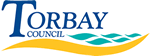 Application form for the Land Charges Department to supply an Official Certificate of Search and/or answers to the Con29 and/or Con29O forms(effective 1 April 2020)APPLICANT’S BUSINESS NAME APPLICANT’S BUSINESS NAME REFERENCEADDRESSADDRESSADDRESSTELEPHONE NO.EMAIL ADDRESSEMAIL ADDRESSADDRESS OF PROPERTY FOR WHICH INFORMATION IS REQUIRED:INFORMATION REQUIREDINFORMATION REQUIREDPriceSelect (x)Official Search of the  Charges Register (form LLC1)Official Search of the  Charges Register (form LLC1)£28.60Replies to the Con29 form (Required Enquiries of Local Authority)Replies to the Con29 form (Required Enquiries of Local Authority)£84.48For a response to enquiry 2.1 and 3.6 - please identify any additional roads required below (maximum of 3)For a response to enquiry 2.1 and 3.6 - please identify any additional roads required below (maximum of 3)Con29O questionsSubject of question4Road proposals by private bodies£13.205Advertisements£13.206Completion notices£13.207Parks and Countryside£13.208Pipelines£13.209Houses in multiple occupation£13.2010Noise abatement£13.2011Urban development areas£13.2012Enterprise Zones£13.2013Inner urban improvement areas£13.2014Simplified planning zones£13.2015Land maintenance notices£13.2016Mineral consultation areas£13.2017Hazardous substance azardoussubsatance notices£13.2018Environmental and pollution notices£13.2019Food Safety notices£13.2020Hedgerow notices£13.2021Flood defence and land drainage consents £13.2022Common land and town or village green£13.20TOTAL FEE TO PAYTOTAL FEE TO PAY